Primary 4   	Term 1 – My Learning JourneyClass Teachers: Mrs C Webb and Mrs J Deans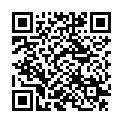 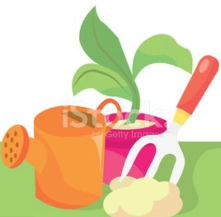 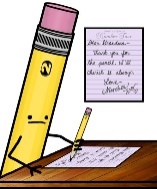 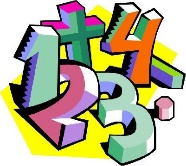 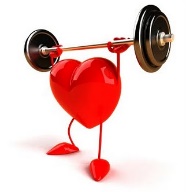 